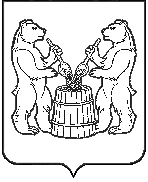 АДМИНИСТРАЦИЯ   УСТЬЯНСКОГО МУНИЦИПАЛЬНОГО ОКРУГА  АРХАНГЕЛЬСКОЙ  ОБЛАСТИПОСТАНОВЛЕНИЕот 13 января 2023 года № 72р.п. ОктябрьскийВ соответствии с Федеральным законом от 21 декабря 1994 № 68-ФЗ «О защите населения и территорий от чрезвычайных ситуаций природного и техногенного характера», Постановлениями Правительства РФ от 30 декабря 2003 № 794 «О единой государственной системе предупреждения и ликвидации чрезвычайных ситуаций», от 21 ноября 2011  № 958 «О системе обеспечения вызова экстренных оперативных служб по единому номеру «112», Протоколом заседания Правительственной комиссии по предупреждению и ликвидации чрезвычайных ситуаций и обеспечению пожарной безопасности от 29 ноября 2022г. № 9 и в целях координации действий дежурных и дежурно-диспетчерских служб, оперативного сбора информации и организации экстренного реагирования в случаях угрозы или возникновения чрезвычайных ситуаций, администрация Устьянского муниципального округа Архангельской областиПОСТАНОВЛЯЕТ: 1. Утвердить прилагаемое Положение о единой дежурно-диспетчерской службе Устьянского муниципального округа.2. Настоящее постановление опубликовать в муниципальном вестнике «Устьяны» и разместить на официальном Интернет-сайте администрации Устьянского муниципального округа.3. Контроль за исполнением настоящего постановления оставляю за собой.Временно исполняющий обязанностиглавы Устьянского муниципального округа     	                 О.В. Мемнонова Утвержденопостановлением администрации       муниципального округа от 13января 2023 года № 72ПОЛОЖЕНИЕо единой дежурно-диспетчерской службе Устьянского муниципального округаТермины, определения и сокращения, общие положения.В настоящем положении о единой дежурно-диспетчерской службе  применены следующие сокращения:АИУС РСЧС – автоматизированная информационно-управляющая система единой государственной системы предупреждения и ликвидации чрезвычайных ситуаций;АПК «Безопасный город» – аппаратно-программный комплекс «Безопасный город»;АРМ – автоматизированное рабочее место;АТС – автоматическая телефонная станция;ГЛОНАСС – глобальная навигационная спутниковая система;ГО – гражданская оборона;ГУ – Главное управление;ДДС – дежурно-диспетчерская служба;ЕДДС – единая дежурно-диспетчерская служба муниципального образования;ИС «Атлас опасностей и рисков» – информационная система «Атлас опасностей и рисков», сегмент АИУС РСЧС;ИСДМ-Рослесхоз – информационная система дистанционного мониторинга лесных пожаров Федерального агентства лесного хозяйства;КСА – комплекс средств автоматизации;КЧС и ОПБ – комиссия по предупреждению и ликвидации чрезвычайных ситуаций и обеспечению пожарной безопасности;ЛВС – локальная вычислительная сеть;МКА ЖКХ – федеральная система мониторинга и контроля устранения аварий и инцидентов на объектах жилищно-коммунального хозяйства;МП «Термические точки» – мобильное приложение «Термические точки»;МФУ – многофункциональное устройство;МЧС России – Министерство Российской Федерации по делам гражданской обороны, чрезвычайным ситуациям и ликвидации последствий стихийных бедствий;ОДС – оперативная дежурная смена;ОИВС – орган исполнительной власти субъекта Российской Федерации;ОМСУ – орган местного самоуправления;ПОО – потенциально опасные объекты;РСЧС – единая государственная система предупреждения и ликвидации чрезвычайных ситуаций;система – 112 – система обеспечения вызова экстренных оперативных служб по единому номеру «112»;УКВ/КВ – ультракороткие волны/короткие волны;ФОИВ – федеральный орган исполнительной власти Российской Федерации;ЦУКС – Центр управления в кризисных ситуациях;ЭОС – экстренные оперативные службы;ЧС – чрезвычайная ситуация.1.2. В настоящем положении о ЕДДС определены следующие термины с соответствующими определениями:гражданская оборона – это система мероприятий по подготовке к защите и по защите населения, материальных и культурных ценностей на территории Российской Федерации от опасностей, возникающих при военных конфликтах или вследствие этих конфликтов, а также при чрезвычайных ситуациях природного и техногенного характера;информирование населения о чрезвычайных ситуациях – это доведение до населения через средства массовой информации и по иным каналам информации о прогнозируемых и возникших чрезвычайных ситуациях, принимаемых мерах по обеспечению безопасности населения и территорий, приемах и способах защиты, а также проведение пропаганды знаний в области гражданской обороны, защиты населения и территорий от чрезвычайных ситуаций, в том числе обеспечения безопасности людей на водных объектах, и обеспечения пожарной безопасности;«Личный кабинет ЕДДС» – инструмент (раздел) ИС «Атлас опасностей и рисков», который позволяет автоматизировать обмен оперативной и плановой информацией в области защиты населения и территорий от ЧС (происшествий) между органами повседневного управления муниципального, регионального и федерального уровней;МП «Термические точки» – платформа для визуального отображения данных, полученных с применением системы космического мониторинга чрезвычайных ситуаций МЧС России, система осуществляет раннее обнаружение очагов природных пожаров;оповещение населения о чрезвычайных ситуациях – это доведение до населения сигналов оповещения и экстренной информации об опасностях, возникающих при угрозе возникновения или возникновении чрезвычайных ситуаций природного и техногенного характера, а также при ведении военных действий или вследствие этих действий, о правилах поведения населения и необходимости проведения мероприятий по защите;сигнал оповещения – команда для проведения мероприятий по гражданской обороне и защите населения от чрезвычайных ситуаций природного и техногенного характера органами управления и силами гражданской обороны и единой государственной системы предупреждения и ликвидации чрезвычайных ситуаций, а также для применения населением средств и способов защиты;экстренные оперативные службы – служба пожарной охраны, служба реагирования в чрезвычайных ситуациях, полиция, служба скорой медицинской помощи, аварийная служба газовой сети, служба «Антитеррор» <1>.1.1.1. Настоящее Положение определяет основные задачи, функции и полномочия единой дежурно-диспетчерской службы Устьянского муниципального округа (далее – ЕДДС) с учетом ввода в действие системы обеспечения вызова экстренных оперативных служб через единый номер «112» (далее – система «112»).1.1.2. ЕДДС создана на базе МКУ «Эксплуатационное управление»1.1.3. ЕДДС является органом повседневного управления Устьянского муниципального округа территориальной подсистемы единой системы управления звена Архангельской территориальной подсистемы единой государственной системы предупреждения и ликвидации чрезвычайных ситуаций (далее – РЗ ТП РСЧС). На базе ЕДДС функционирует система «112».1.1.4. ЕДДС в пределах своих полномочий взаимодействует со всеми дежурно-диспетчерскими службами (далее – ДДС) экстренных оперативных служб и организаций (объектов), расположенных на территории Устьянского муниципального округа, независимо от форм собственности по вопросам сбора, обработки и обмена информацией о чрезвычайных ситуациях природного и техногенного характера (далее – ЧС), авариях, происшествиях и совместных действий при угрозе возникновения или возникновении ЧС (происшествий).1.1.5. Целью создания ЕДДС является повышение готовности органов местного самоуправления и служб Устьянского муниципального округа к реагированию на угрозы возникновения или возникновение ЧС (происшествий), эффективности взаимодействия привлекаемых сил и средств РЗ ТП РСЧС, в том числе экстренных оперативных служб, организаций (объектов), при их совместных действиях по предупреждению и ликвидации ЧС (происшествий), а также обеспечение исполнения полномочий органами местного самоуправления Устьянского муниципального округа по организации и осуществлению мероприятий по гражданской обороне (далее – ГО), обеспечению первичных мер пожарной безопасности в границах Устьянского муниципального округа, защите населения и территорий от ЧС, в том числе по обеспечению безопасности людей на водных объектах, охране их жизни и здоровья.1.1.6. ЕДДС предназначена для приема и передачи сигналов оповещения ГО от вышестоящих органов управления, сигналов на изменение режимов функционирования РЗ ТП РСЧС, приема сообщений о ЧС (происшествиях) от населения и организаций, оперативного доведения данной информации до соответствующих ДДС экстренных оперативных служб и организаций (объектов), координации совместных действий ДДС экстренных оперативных служб и организаций (объектов), оперативного управления силами и средствами РЗ ТП РСЧС, оповещения руководящего состава и населения Устьянского муниципального округа об угрозе возникновения или возникновении ЧС (происшествий). 1.1.7. ЕДДС в своей деятельности руководствуется Конституцией Российской Федерации, общепризнанными принципами и нормами международного права, международными договорами Российской Федерации, федеральными конституционными законами, федеральными законами, актами Президента Российской Федерации и Правительства Российской Федерации, а также нормативными правовыми актами исполнительных органов государственной власти субъектов Российской Федерации, определяющими порядок и объем обмена информацией при взаимодействии экстренных оперативных служб, в установленном порядке нормативными правовыми актами Министерства Российской Федерации по делам гражданской обороны, чрезвычайным ситуациям и ликвидации последствий стихийных бедствий (далее – МЧС России), законодательством Архангельской области, настоящим Положением, а также соответствующими муниципальными правовыми актами.1.1.8. ЕДДС Устьянского муниципального округа осуществляет свою деятельность во взаимодействии с центром управления в кризисных ситуациях Главного управления МЧС России по Архангельской области (далее – ЦУКС ГУ МЧС России), ГКУ Архангельской области «Региональная диспетчерская служба» (далее – ГКУ АО «РДС»), дежурно-диспетчерскими службами экстренных оперативных служб и руководителями организаций, предприятий и учреждений.1.1.9. ЕДДС подотчётна в своей деятельности заведующему (начальнику) отдела по делам ГО и ЧС  (главным специалистам отдела) администрации Устьянского муниципального округа. 1.2. Основные задачи ЕДДС Устьянского муниципального округа.1.2.1. ЕДДС выполняет следующие основные задачи:прием вызовов (сообщений) о ЧС (происшествиях);оповещение и информирование руководства ГО, РЗ ТП РСЧС, органов управления, сил и средств на территории Устьянского муниципального округа, предназначенных и выделяемых (привлекаемых) для предупреждения и ликвидации ЧС (происшествий), сил и средств ГО, населения и ДДС экстренных оперативных служб и организаций (объектов) о ЧС (происшествиях), предпринятых мерах и мероприятиях, проводимых в районе ЧС (происшествия) через местную (действующую на территории Устьянского муниципального округа) систему оповещения, оповещение населения по сигналам ГО;организация взаимодействия в установленном порядке в целях оперативного реагирования на ЧС (происшествия) с органами управления РСЧС, администрацией Устьянского муниципального округа и ДДС экстренных оперативных служб организаций (объектов);информирование ДДС экстренных оперативных служб и организаций (объектов), сил РЗ ТП РСЧС, привлекаемых к ликвидации ЧС (происшествия), об обстановке, принятых и рекомендуемых мерах;регистрация и документирование всех входящих и исходящих сообщений, вызовов от населения, обобщение информации о произошедших ЧС (происшествиях) (за сутки дежурства), ходе работ по их ликвидации и представление соответствующих донесений (докладов) по подчиненности, формирование статистических отчетов по поступившим вызовам;организация реагирования на вызовы (сообщения о происшествиях), поступающих через единый номер «112» и контроля результатов реагирования;оперативное управление силами и средствами РСЧС, расположенными на территории Устьянского муниципального округа, постановка и доведение до них задач по локализации и ликвидации последствий пожаров, аварий, стихийных бедствий и других  ЧС (происшествий), принятие необходимых экстренных мер и решений (в пределах, установленных вышестоящими органами полномочий).1.3. Основные функции ЕДДС Устьянского муниципального округа.1.3.1. На ЕДДС возлагаются следующие основные функции:осуществление сбора и обработки информации в области защиты населения и территорий от ЧС (происшествий);анализ и оценка достоверности поступившей информации, доведение ее до ДДС экстренных оперативных служб и организаций (объектов), в компетенцию которых входит реагирование на принятое сообщение;обработка и анализ данных о ЧС (происшествии), определение ее масштаба и уточнение состава ДДС экстренных оперативных служб и организаций (объектов), привлекаемых для реагирования на ЧС (происшествие), их оповещение о переводе в соответствующие режимы функционирования;сбор, оценка и контроль данных обстановки, принятых мер по ликвидации ЧС (происшествия), подготовка и коррекция заранее разработанных и согласованных со службами жизнеобеспечения Устьянского муниципального округа вариантов управленческих решений по ликвидации ЧС (происшествий), принятие экстренных мер и необходимых решений (в пределах, установленных вышестоящими органами полномочий);обеспечение надежного, устойчивого, непрерывного и круглосуточного функционирования системы управления, средств автоматизации, местной системы оповещения Устьянского муниципального округа;доведение информации о ЧС (в пределах своей компетенции) до начальника отдела по делам ГО и ЧС администрации Устьянского муниципального округа;доведение задач, поставленных вышестоящими органами управления РЗ ТП РСЧС, до соответствующих ДДС экстренных оперативных служб и организаций (объектов), контроль их выполнения и организация взаимодействия;сбор от ДДС экстренных оперативных служб и организаций (объектов), служб наблюдения и контроля, входящих в состав сил и средств наблюдения и контроля Архангельской ТП РСЧС, (систем мониторинга) и доведение до ДДС экстренных оперативных служб и организаций (объектов) полученной информации об угрозе или факте возникновения ЧС (происшествия), сложившейся обстановке и действиях сил и средств по ликвидации ЧС (происшествия);представление докладов (донесений) об угрозе возникновения или возникновении ЧС (происшествия), сложившейся обстановке, возможных вариантах решений и действиях по ликвидации ЧС (происшествия) (на основе ранее подготовленных и согласованных планов) в вышестоящий орган управления по подчиненности;мониторинг состояния комплексной безопасности объектов социального назначения и здравоохранения с круглосуточным пребыванием людей и объектов образования;участие в организации профессиональной подготовки, переподготовки и повышения квалификации специалистов для несения оперативного дежурства на муниципальном и объектовом уровнях РСЧС.1.4. Состав и структура ЕДДС.1.4.1. ЕДДС включает в себя: руководство ЕДДС, дежурно-диспетчерский персонал; пункт управления, средства связи, оповещения и автоматизации управления.1.4.2. В состав руководства ЕДДС могут входить: начальник ЕДДС (по управлению и средствам связи) и старший оперативный дежурный (по мониторингу и прогнозированию чрезвычайных ситуаций). В составе дежурно-диспетчерского персонала ЕДДС могут быть предусмотрены оперативные дежурные смены из расчета несения круглосуточного дежурства, численный состав которых определяется в зависимости от местных условий, наличия потенциально опасных объектов и рисков возникновения ЧС (происшествий). В состав оперативной дежурной смены могут входить оперативный дежурный и диспетчер ЕДДС. В состав оперативной дежурной смены могут входить операторский персонал (диспетчеры) системы – 112.1.4.3. Количество диспетчеров системы – 112 в составе оперативной дежурной смены определяется, исходя из количества населения, проживающего в муниципальном округе, средней продолжительности обработки звонка и количества звонков в сутки. 1.4.4. Пункт управления ЕДДС (далее – ПУ ЕДДС) представляет собой рабочие помещения для дежурно-диспетчерского персонала, диспетчеров системы – 112, оснащенные необходимыми техническими средствами и документацией. ПУ ЕДДС размещается в помещениях, предоставляемых администрацией Устьянского муниципального округа.1.4.5. Конструктивные решения по установке и монтажу технических средств в помещениях ПУ ЕДДС выбираются с учетом минимизации влияния внешних воздействий на технические средства с целью достижения необходимой живучести ПУ ЕДДС в условиях ЧС, в том числе и в военное время.1.4.6. Электроснабжение технических средств ЕДДС должно осуществляться от единой энергетической системы России в соответствии с категорией электроснабжения не ниже первой.1.4.7. Рекомендуемый состав технических средств управления ЕДДС:средства связи и автоматизации управления, в том числе средства радиосвязи;средства оповещения руководящего состава и населения;средства регистрации (записи) входящих и исходящих переговоров, а также определения номера звонящего абонента;оргтехника (компьютеры, принтеры, сканеры);система видеоконференцсвязи;прямые каналы связи с ЦУКС ГУ МЧС России, ЕДДС соседних муниципальных образований, ДДС потенциально опасных объектов (далее – ПОО), объектами с массовым пребыванием людей;метеостанция;приемник ГЛОНАСС или ГЛОНАСС/GPS.1.4.8. Средства связи ЕДДС должны обеспечивать:телефонную связь;передачу данных;прием и передачу команд, сигналов оповещения и данных;прием вызовов (сообщений) через единый номер «112»;коммутацию передаваемого сообщения до соответствующих ДДС экстренных оперативных служб и организаций (объектов);обмен речевыми сообщениями, документальной и видеоинформацией, а также данными с вышестоящими и взаимодействующими службами.ЕДДС должна иметь резервные каналы связи. Средства связи должны обеспечивать сопряжение с сетью связи общего пользования.1.4.9. Автоматизированная информационная система ЕДДС (далее – АИС ЕДДС) обеспечивает автоматизацию выполнения задач и функций ЕДДС. АИС ЕДДС сопрягается с региональной автоматизированной информационно-управляющей системой РСЧС и с имеющимися автоматизированными системами взаимодействующих ДДС экстренных оперативных служб и организаций (объектов), а также телекоммуникационной подсистемой системы – 112.1.4.10. Комплекс средств автоматизации ЕДДС (далее – КСА ЕДДС) предназначен для автоматизации информационно-управленческой деятельности должностных лиц ЕДДС при осуществлении ими координации совместных действий ДДС экстренных оперативных служб и организаций (объектов), имеющих силы и средства постоянной готовности к действиям по предотвращению, локализации и ликвидации ЧС (происшествий), оперативного информирования комиссии по предупреждению и ликвидации чрезвычайных ситуаций и обеспечению пожарной безопасности (далее – КЧС и ОПБ) и ДДС экстренных оперативных служб и организаций (объектов) о случившихся фактах и принятых экстренных мерах. Он включает в себя автоматизированные рабочие места (далее – АРМ) специалистов оперативной дежурной смены, административного и обслуживающего персонала, серверное ядро (при необходимости), другие программно-технические средства, объединенные в локальную вычислительную сеть.1.4.11. Местная система оповещения Устьянского муниципального округа представляет собой организационно-техническое объединение специальных технических средств оповещения сетей вещания и каналов связи.1.4.12. Системой оповещения должна обеспечивать передачу:сигналов оповещения;речевых (текстовых) сообщений;условных сигналов.Задействование местной системы оповещения должно осуществляться дежурно-диспетчерским персоналом с автоматизированных рабочих мест ЕДДС. 1.4.13. Минимальный состав документации на ПУ ЕДДС Устьянского муниципального округа:нормативные правовые акты по вопросам ГО, защиты населения и территорий от ЧС природного и техногенного характера, пожарной безопасности, а также по вопросам сбора и обмена информацией о ЧС (происшествиях);соглашения об информационном взаимодействии ЕДДС с ДДС экстренных оперативных служб и организаций (объектов) и службами жизнеобеспечения Устьянского муниципального округа;журнал учета полученной и переданной информации, полученных и переданных распоряжений и сигналов;журнал оперативного дежурства;инструкции по действиям дежурно-диспетчерского персонала при получении информации об угрозе возникновения или возникновении ЧС (происшествия);инструкции о несении дежурства в повседневной деятельности, в режимах повышенной готовности и чрезвычайной ситуации;план взаимодействия ЕДДС с ДДС экстренных оперативных служб и организаций (объектов) при ликвидации пожаров, ЧС (происшествий) различного характера на территории Устьянского муниципального округа;инструкции по действиям дежурно-диспетчерского персонала при получении информации по линии взаимодействующих ДДС экстренных оперативных служб и организаций (объектов);инструкции по мерам пожарной безопасности и охране труда;схемы и списки оповещения руководства ГО, РЗ ТП РСЧС, органов управления, сил и средств на территории Устьянского муниципального округа, предназначенных и выделяемых (привлекаемых) для предупреждения и ликвидации ЧС (происшествий), ДДС экстренных оперативных служб и организаций (объектов) в случае ЧС (происшествия);паспорта территории Устьянского муниципального округа, паспорта состояния комплексной безопасности объектов социальной защиты населения, здравоохранения и образования, рабочие карты Устьянского муниципального округа и Архангельской области (в том числе и в электронном виде); журнал приема сдачи дежурств и инструкция по приему сдаче дежурства (план проведения инструктажа) перед заступлением на дежурство очередных оперативных дежурных смен (дежурного персонала ЕДДС);графики несения дежурства оперативными дежурными сменами;схемы управления и вызова;схема местной системы оповещения;телефонные справочники;документация по организации профессиональной подготовки дежурно-диспетчерского персонала;формализованные бланки отрабатываемых документов с заранее заготовленной постоянной частью текста;суточный расчет сил и средств РЗ ТП РСЧС;расчет сил и средств Устьянского муниципального округа, привлекаемых к ликвидации ЧС (происшествий);ежедневный план работы оперативного дежурного ЕДДС Устьянского муниципального округа.Состав оперативной документации может дополняться в зависимости от условий функционирования ЕДДС Устьянского муниципального округа.II. Организация работы ЕДДС 2.1. Режимы функционирования ЕДДС Устьянского муниципального округа.2.1.1. ЕДДС Устьянского муниципального округа функционирует в режимах повседневной деятельности, повышенной готовности и чрезвычайной ситуации для мирного времени. При приведении в готовность ГО и в военное время в соответствующих степенях готовности.2.1.2. Режимы функционирования для ЕДДС устанавливает глава Устьянского муниципального округа.2.1.3. В режиме повседневной деятельности ЕДДС осуществляет круглосуточное дежурство в готовности к экстренному реагированию на угрозу возникновения или возникновение ЧС (происшествий). В этом режиме ЕДДС обеспечивает:мониторинг опасных природных явлений и техногенных процессов, способных привести к возникновению чрезвычайных ситуаций, прогнозирование чрезвычайных ситуаций, а также оценка их социально-экономических последствий;прием от населения и ДДС экстренных оперативных служб и организаций (объектов) сообщений о любых ЧС (происшествиях), их регистрацию по принадлежности ДДС и уровням ответственности, регистрацию с заведением карточек информационного обмена и реагирования по системе – 112;контроль результатов реагирования на вызовы (сообщения), поступившие по единому номеру системы – 112;передачу информации об угрозе возникновения или возникновении ЧС (происшествия) по подчиненности и подведомственности, в первоочередном порядке в ЦУКС ГУ  МЧС России и ГКУ АО  «РДС»;обобщение и анализ информации о ЧС (происшествиях) за текущие сутки и представление соответствующих докладов по подчиненности;контроль готовности ДДС экстренных оперативных служб и организаций (объектов) в зоне ответственности, оперативное информирование их дежурных смен об обстановке и ее изменениях;внесение необходимых изменений в базу данных, а также в структуру и содержание оперативных документов по реагированию на ЧС (происшествия);внесение необходимых изменений в паспорта территории Устьянского муниципального округа и населенных пунктов.2.1.4. ДДС, расположенные на территории Устьянского муниципального округа, в режиме повседневной деятельности действуют в соответствии со своими инструкциями и представляют в ЕДДС обобщенную статистическую информацию о ЧС (происшествиях) и угрозах их возникновения за прошедшие сутки.2.1.5. Сообщения о ЧС (происшествиях), которые не относятся к сфере ответственности принявшей их ДДС, незамедлительно передаются соответствующей ДДС экстренной оперативной службы или организации (объекта) по предназначению. Сообщения, которые ДДС экстренных оперативных служб и организаций (объектов) идентифицируют как сообщения об угрозе возникновения или возникновении ЧС (происшествия), в первоочередном порядке передаются в ЕДДС Устьянского муниципального округа, а ЕДДС незамедлительно передаёт информацию в ЦУКС ГУ  МЧС России и ГКУ АО  «РДС».2.1.6. В режим повышенной готовности ЕДДС Устьянского муниципального округа и привлекаемые ДДС экстренных оперативных служб и организаций (объектов) переводятся постановлением администрации Устьянского муниципального округа при угрозе возникновения ЧС (происшествия) в тех случаях, когда для ликвидации угрозы требуются совместные действия ДДС и сил РЗ ТП РСЧС, взаимодействующих с ЕДДС Устьянского муниципального округа. В повышенной готовности ЕДДС обеспечивает:заблаговременную подготовку к возможным действиям в случае возникновения соответствующей ЧС (происшествия);оповещение должностных лиц КЧС и ОПБ, администрации Устьянского муниципального округа, взаимодействующих ДДС экстренных оперативных служб и организаций (объектов) и подчиненных сил РЗ ТП РСЧС;информирование населения о чрезвычайных ситуациях;получение и обобщение данных наблюдения и контроля за обстановкой на территории Устьянского муниципального округа, а также за состоянием окружающей среды;прогнозирование развития обстановки и подготовку предложений по действиям привлекаемых сил и средств и их доклад по подчиненности;координацию действий ДДС экстренных оперативных служб и организаций (объектов), сил РЗ ТП РСЧС при принятии ими экстренных мер по предотвращению ЧС (происшествия) или смягчению ее последствий.2.1.7. В случае, если для организации предотвращения ЧС (происшествия) организована работа КЧС и ОПБ, оперативного штаба КЧС и ОПБ (далее – ОШ КЧС и ОПБ)  или  оперативной  группы  КЧС и ОПБ (далее – ОГ КЧС и ОПБ),  либо управление передано соответствующим подразделениям МЧС России, то ЕДДС Устьянского муниципального округа, в части действий по указанной ЧС (происшествия), выполняет их указания. 2.1.8. В режим чрезвычайной ситуации ЕДДС Устьянского муниципального округа, привлекаемые ДДС экстренных оперативных служб и организаций (объектов) и силы РЗ ТП РСЧС переводятся постановлением администрации Устьянского муниципального округа при возникновении ЧС. В этом режиме ЕДДС Устьянского муниципального округа выполняет следующие задачи:координация действий ДДС экстренных оперативных служб и организаций (объектов) и привлекаемых сил и средств РЗ ТП РСЧС при проведении работ по защите населения и территории от ЧС природного и техногенного характера;контроль за выдвижением и отслеживание передвижения оперативных групп по территории Устьянского муниципального округа;оповещение и передача оперативной информации между органами управления при организации ликвидации соответствующей чрезвычайной ситуации и в ходе аварийно-спасательных работ, мероприятий по обеспечению устойчивого функционирования объектов экономики и первоочередному жизнеобеспечению пострадавшего населения;информирование населения о чрезвычайных ситуациях, их параметрах и масштабах, поражающих факторах, принимаемых мерах по обеспечению безопасности населения и территорий, приёмах и способах защиты, порядке действий, правилах поведения в зоне чрезвычайной ситуации;контроль за установлением и перемещением границ зоны соответствующей чрезвычайной ситуации, своевременное оповещение и информирование населения о складывающейся обстановке и опасностях в зоне чрезвычайной ситуации;осуществление непрерывного контроля за состоянием окружающей среды в зоне ЧС, за обстановкой на аварийных объектах и прилегающей к ним территории.2.1.9. В режимах повышенной готовности и чрезвычайной ситуации информационное взаимодействие между ДДС экстренных оперативных служб и организаций (объектов), силами Архангельской ТП РСЧС осуществляется непосредственно через ЕДДС Устьянского муниципального округа. Поступающая информация о сложившейся обстановке, принятых мерах, задействованных и требуемых дополнительных силах и средствах, доводится ЕДДС Устьянского муниципального округа всем взаимодействующим ДДС экстренных оперативных служб и организаций (объектов), органам управления РЗ ТП РСЧС Устьянского муниципального округа, ЦУКС ГУ МЧС России и ГКУ АО «РДС».2.1.10. В случае, если для организации ликвидации ЧС (происшествия) организована работа КЧС и ОПБ, ОШ КЧС и ОПБ или ОГ КЧС и ОПБ, либо управление ликвидацией ЧС (происшествия) передано соответствующим подразделениям МЧС России, то ЕДДС в части действий по указанной ЧС (происшествия) выполняет их указания. 2.1.11. Функционирование ЕДДС при приведении в готовность ГО и в военное время, осуществляется в соответствии с планом гражданской обороны и защиты населения Устьянского муниципального округа и инструкциями дежурному персоналу ДДС экстренных оперативных служб и организаций (объектов) по действиям в условиях особого периода. 2.1.12. При функционировании ЕДДС в условиях особого периода, в соответствии с планом гражданской обороны и защиты населения Устьянского муниципального округа предусматривается размещение оперативных дежурных смен на запасных пунктах управления.2.2. Порядок работы ЕДДС Устьянского муниципального округа.2.2.1. Вызовы (сообщения) о ЧС (происшествиях) могут поступать в ЕДДС от населения по всем имеющимся видам и каналам связи, включая сообщения через единый телефонный номер «112», от сигнальных систем и систем мониторинга, от ДДС экстренных оперативных служб и организаций (объектов), вышестоящих и взаимодействующих органов управления Архангельской ТП РСЧС по прямым каналам и линиям связи. Вызовы (сообщения) о ЧС (происшествиях) принимаются, регистрируются и обрабатываются дежурно-диспетчерским персоналом ЕДДС и диспетчерами системы – 112.2.2.2. При классификации сложившейся ситуации как ЧС (происшествия), ЕДДС поручает проведение ликвидации ЧС (происшествия) соответствующим ДДС экстренных оперативных служб и организаций (объектов) и силам РСЧС, в компетенции которых находится реагирование на случившуюся ЧС (происшествие), при необходимости уточняет действия привлеченных ДДС экстренных оперативных служб и организаций (объектов).2.2.3. При классификации сложившейся ситуации как ЧС выше локального уровня, оперативный дежурный ЕДДС немедленно докладывает главе Устьянского муниципального округа, заведующему (начальнику) отдела по делам ГО и ЧС администрации Устьянского муниципального округа, в ЦУКС ГУ МЧС России, оценивает обстановку, уточняет состав привлекаемых сил и средств, проводит их оповещение, отдает распоряжения на необходимые действия и контролирует их выполнение. Одновременно готовятся формализованные документы о факте ЧС для последующей передачи в вышестоящие органы управления Архангельской ТП РСЧС и задействованные ДДС экстренных оперативных служб и организаций (объектов).2.2.4. При выявлении угрозы жизни или здоровью людей до населения доводится информация о способах защиты. Организуется необходимый обмен информацией об обстановке и действиях привлеченных сил и средств между ДДС экстренных оперативных служб и организаций (объектов), сопоставление и обобщение полученных данных, готовятся донесения и доклады вышестоящим органам управления РЗ ТП РСЧС.2.2.5. Ежемесячно проводится анализ функционирования ЕДДС Устьянского муниципального округа (ДДС экстренных оперативных служб и организаций (объектов), который доводится до подчиненных ДДС.2.3. Порядок взаимодействия ЕДДС Устьянского муниципального округа с ДДС экстренных оперативных служб и организаций (объектов).Порядок взаимодействия ЕДДС Устьянского муниципального округа и ДДС экстренных оперативных служб и организаций (объектов) определяется межведомственными нормативными правовыми актами и нормативными правовыми актами Правительства Архангельской области, устанавливающими порядок взаимодействия и обмена информацией между экстренными оперативными службами при катастрофах, стихийных бедствиях и ЧС (происшествиях).III. Требования к составу и структуре ЕДДС 3.1. Комплектование и подготовка кадров ЕДДС Устьянского муниципального округа.3.1.1. Диспетчер ЕДДС Устьянского муниципального округа принимается на должность и освобождается от нее распоряжением (приказом) директора МКУ «Эксплуатационное управление» по согласованию с заведующим (начальником) отдела ГО и ЧС администрации Устьянского муниципального округа.3.1.2. Личный состав ЕДДС обязан знать требования руководящих документов, регламентирующих его деятельность, и применять их в практической работе.3.1.3. Основными формами обучения дежурно-диспетчерского персонала ЕДДС являются: тренировки оперативных дежурных смен, участие в учебных мероприятиях (учениях) и занятия по профессиональной подготовке.3.1.4. Учебные мероприятия (тренировки и учения), проводимые с дежурно-диспетчерским персоналом ЕДДС, осуществляются в соответствии с планом, разработанным заблаговременно и утвержденным директором МКУ «Эксплуатационное управление» с учётом тренировок, проводимых ЦУКС ГУ МЧС России. Тренировки оперативных дежурных смен ЕДДС могут проводятся заведующим отдела ГО и ЧС администрации Устьянского муниципального округа еженедельно.3.1.5. Профессиональная подготовка дежурно-диспетчерского персонала ЕДДС проводится по Программе профессиональной подготовки дежурно-диспетчерского персонала единой дежурно-диспетчерской службы.3.1.6. Подготовка дежурно-диспетчерского персонала ЕДДС осуществляется:в Учебно-методическом центре государственного бюджетного учреждения Архангельской области «Служба спасения им. И.А. Поливаного», курсах ГО, учебных центрах и других образовательных учреждениях, имеющих соответствующие лицензии по подготовке специалистов указанного вида деятельности;ежемесячно по 6-8 часов в ходе проведения занятий по Программе профессиональной подготовки дежурно-диспетчерского персонала единой дежурно-диспетчерской службы. Тематика определяется исходя из решаемых вопросов и характерных ЧС (происшествий), а также личной подготовки оперативными дежурными – самостоятельной подготовке;в ходе проведения инструктажа заступающего на оперативное дежурство дежурно-диспетчерского персонала ЕДДС;в ходе тренировок с дежурной сменой ЕДДС, проводимых ЦУКС ГУ МЧС России и отделом ГО и ЧС администрации;в ходе проведения тренировок с оперативными дежурными сменами ДДС экстренных оперативных служб и организаций (объектов) при проведении различных учений и тренировок с органами и силами РСЧС, на которые привлекаются ДДС экстренных оперативных служб и организаций (объектов) муниципального округа. При этом каждая оперативная дежурная смена должна принять участие в учениях и тренировках не менее 2-х раз в год. 3.1.7. В ходе подготовки дежурно-диспетчерского персонала ЕДДС особое внимание обращается на организацию приёма информации об угрозе возникновения или возникновении ЧС (происшествий), своевременном оповещении органов управления и сил РСЧС, населения, а также доведения сигналов оповещения ГО.3.1.8. Практическая стажировка дежурно-диспетчерского персонала ЕДДС организуется на базе ЦУКС ГУ МЧС России по форме согласно графикам и планам стажировки в том числе в рамках проведения отработки тренировок согласно плана ЦУКС ежемесячно.Не реже одного раза в полгода принимаются зачёты, по результатам которых принимается решение о допуске дежурно-диспетчерского персонала ЕДДС к самостоятельному несению оперативного дежурства.3.2. Требования к дежурно-диспетчерскому персоналу ЕДДС.3.2.1. Руководство и дежурно-диспетчерский персонал ЕДДС должен знать:административную структуру округа и структуру системы – 112 Архангельской области. Должности и фамилии руководящего состава ГО муниципального округа и адреса аварийно-спасательных формирований дежурных служб; административные границы Устьянского муниципального округа, районы выезда пожарно-спасательных подразделений, наименование местностей и транспортных магистралей, имеющихся в округе;организацию системы дежурно-диспетчерских служб в Устьянском муниципальном округе;зону территориальной ответственности ЕДДС Устьянского муниципального округа и зоны территориальной ответственности служб экстренного реагирования, действующих на территории Устьянского муниципального округа;дислокацию, назначение и тактико-технические характеристики техники, привлекаемой для ликвидации и предупреждения ЧС (происшествий), размещение складов специальных средств спасения и пожаротушения; ПОО, социально-значимые объекты, их адреса, полное наименование и установленный ранговый набор пожарной и аварийно-спасательной техники;назначение и тактико-технические характеристики автоматизированной системы ЕДДС Устьянского муниципального округа, порядок выполнения возложенных на нее задач, порядок эксплуатации средств связи и другого оборудования, установленного на ПУ ЕДДС Устьянского муниципального округа;наименование объектов и населенных пунктов соседних муниципальных образований и округов, куда для оказания взаимопомощи могут привлекаться местные пожарные и спасательные подразделения;правила техники безопасности при использовании средств автоматизации;риски возникновения ЧС (происшествий), характерные для Устьянского муниципального округа;порядок информационного обмена. 3.2.2. Начальник ЕДДС Устьянского муниципального округа должен знать федеральные законы, постановления, распоряжения, приказы вышестоящих органов и другие руководящие, нормативно-технические и методические документы, определяющие функционирование ЕДДС, системы – 112.3.2.3. Начальник ЕДДС Устьянского муниципального округа должен уметь:организовывать выполнение и обеспечивать контроль поставленных перед ЕДДС Устьянского муниципального округа задач;разрабатывать нормативно-методическую базу развития и обеспечения функционирования ЕДДС;организовывать оперативно-техническую службу, профессиональную подготовку и обучение личного состава ЕДДС;организовывать проведение занятий, тренировок и учений;разрабатывать предложения по дальнейшему совершенствованию, развитию и повышению технической оснащенности ЕДДС.3.2.4. Требования к начальнику ЕДДС: образование высшее или среднее профессиональное;стаж работы не менее 3 лет на должностях в системе комплексной безопасности населения и территорий и обучение по установленной программе, допуск к работе со сведениями, составляющими государственную тайну (при необходимости).3.2.5. Дежурный диспетчер ЕДДС должен знать:функциональные обязанности и порядок работы оперативного дежурного, диспетчера системы – 112;руководящие документы, регламентирующие работу оперативного дежурного, диспетчера системы – 112;структуру и технологию функционирования ЕДДС Устьянского муниципального округа;нормативные документы, регламентирующие деятельность ЕДДС Устьянского муниципального округа;документы, определяющие деятельность дежурного диспетчера ЕДДС Устьянского муниципального округа по сигналам ГО и другим сигналам;правила ведения документации.3.2.6. Дежурный диспетчер ЕДДС Устьянского муниципального округа должен уметь:проводить анализ и оценку достоверности поступающей информации;обеспечивать оперативное руководство и управление пожарно-спасательными подразделениями – при реагировании на сообщения о пожарах, а также аварийно-спасательными формированиями и силами РЗ ТП РСЧС – при реагировании на ЧС (происшествия); координировать деятельность дежурно-диспетчерских служб экстренных оперативных служб при реагировании на вызовы;организовывать взаимодействие с вышестоящими и взаимодействующими органами управления РСЧС в целях оперативного реагирования на ЧС (происшествия);эффективно работать с коммуникационным оборудованием, основными офисными приложениями для операционной системы Microsoft Windows (Word, Excel, PowerPoint) или эквивалент;использовать гарнитуру при приёме информации;четко говорить по радио и телефону одновременно с работой за компьютером;применять коммуникативные навыки;быстро принимать решения;эффективно использовать информационные ресурсы системы – 112 для обеспечения выполнения задач, поставленных перед ЕДДС;повышать уровень теоретической и практической подготовки;сохранять конфиденциальную информацию, полученную в процессе выполнения своих обязанностей.3.2.7 Дежурному диспетчеру ЕДДС запрещено:вести телефонные переговоры, пользоваться электронной почтой и Интернетом не связанные с несением оперативного дежурства;предоставлять какую-либо информацию средствам массовой информации и посторонним лицам без указания руководства; допускать в помещения ЕДДС Устьянского муниципального округа посторонних лиц;отлучаться с места несения оперативного дежурства без разрешения начальника ЕДДС (заведующего отделом ГО и ЧС, директора МКУ);выполнение обязанностей, не предусмотренных должностными обязанностями и инструкциями.3.2.8. Требования к дежурному диспетчеру ЕДДС Устьянского муниципального округа:высшее или среднее профессиональное образование и стаж работы по специальности не менее 2 лет;знание нормативных документов, определяющих функционирование ЕДДС МКУ;навыки работы на компьютере на уровне уверенного пользователя (знание Microsoft Windows (Word, Excel, PowerPoint) или эквивалент, умение пользоваться электронной почтой, Интернет);умение пользоваться информационной справочной системой.3.2.9. Диспетчер системы – 112 должен знать:нормативные правовые акты в области предупреждения и ликвидации ЧС, организации дежурно-диспетчерских служб экстренных служб, информационного обмена и межведомственного взаимодействия;состав, структуру функциональной и территориальной подсистем РСЧС Архангельской области и Устьянского муниципального округа, основные вопросы взаимодействия, сферу деятельности и ответственности, входящих в территориальную подсистему РСЧС организаций;состав сил и средств постоянной готовности РЗ ТП РСЧС, их задачи, порядок их привлечения к ликвидации последствий ЧС (происшествий) и организации взаимодействия;схему организации связи дежурно-диспетчерских служб функциональных и территориальных подсистем РСЧС Архангельской области;организацию работы и алгоритм действий дежурной смены системы – 112 Устьянского муниципального округа в различных режимах функционирования;состав и функционирование комплекса средств автоматизации и специального программного обеспечения системы – 112;состав, возможности, порядок функционирования комплекса средств связи, оповещения, средств автоматизации;зоны территориальной ответственности служб экстренного реагирования, действующих на территории Устьянского муниципального округа;паспорта территории Устьянского муниципального округа, населенных пунктов и объектов экономики;административно-территориальное деление, численность населения, географические, климатические и природные особенности Устьянского муниципального округа и Архангельской области, а также другую информацию о регионе.3.2.10. Диспетчер системы – 112 должен уметь:пользоваться всеми функциями телекоммуникационного оборудования на автоматизированном рабочем месте;работать с коммуникационным оборудованием, общесистемным и специальным программным обеспечением, в том числе с текстовыми редакторами, редакторами таблиц, геоинформационными системами мониторинга транспортных средств на основе ГЛОНАСС;обрабатывать входящую информацию в соответствии с принятыми в системе – 112 стандартами, правилами и процедурами;организовывать сбор и обработку оперативной информации о фактах или угрозе возникновения ЧС (происшествий) и ходе проведения их ликвидации;обеспечивать ведение необходимой документации системы – 112;использовать психологическое сопровождение позвонившего абонента;безошибочно набирать на клавиатуре текст со скоростью не менее 120 символов в минуту.3.2.11. Требования к диспетчеру системы – 112:образование высшее или среднее профессиональное и стаж работы по специальности не менее 1 года;специальная подготовка по установленной программе по направлению деятельности;знание нормативных документов, определяющих функционирование ЕДДС Устьянского муниципального округа, системы – 112;навыки работы на компьютере на уровне уверенного пользователя (знание Microsoft Windows (Word, Excel, PowerPoint) или эквивалент, умение пользоваться электронной почтой, Интернет);умение пользоваться информационной справочной системой.3.3. Требования к помещениям ЕДДС Устьянского муниципального округа:Расчет потребностей в площадях помещений ЕДДС производится на базе требований действующих санитарных правил и норм (СанПиН) и на основе значений количества специалистов оперативной дежурной смены, численный состав которых определяется в зависимости от местных условий, наличия потенциально опасных объектов и рисков возникновения ЧС (происшествий), а также исходя из количества населения, проживающего в  Устьянского муниципального округа, средней продолжительности обработки звонка и количества звонков в сутки.3.4. Требования к оборудованию ЕДДС.3.4.1. Требования к оборудованию ЕДДС  разработаны с учетом необходимости выполнения задач ЕДДС в круглосуточном режиме в соответствии с Концепцией создания системы обеспечения вызова экстренных оперативных служб через единый номер «112» на базе единых дежурно-диспетчерских служб, одобренной распоряжением Правительства Российской Федерации от 25.08. 2008 № 1240-р.3.4.2. В состав оборудования должны входить, как минимум:АРМ специалистов оперативной дежурной смены;АРМ руководства и обслуживающего персонала;активное оборудование локальной вычислительной сети;структурированная кабельная сеть;серверное оборудование;специализированные средства хранения данных;комплект оргтехники;средства связи;АРМ управления местной системой оповещения;средства видеоотображения коллективного пользования и системы видеоконференцсвязи;специально оборудованный металлический сейф для хранения пакетов на изменение режимов функционирования;метеостанция;прибор радиационного контроля;источники гарантированного электропитания.3.4.3. В состав оборудования может входить центр обработки данных в составе серверного оборудования и системы хранения данных, объединенных выделенной высокоскоростной вычислительной сетью. Выбор серверов производится на основании результатов анализа требуемой производительности оборудования для приложений или сервисов, планируемых для работы на этих серверах. Серверная платформа должна иметь подтвержденный производителем план существования и развития не менее чем на 5 лет с момента поставки, а также быть совместимой с другими элементами ЕДДС. В части решений серверного ядра оптимальным предполагается применение решений на базе отказоустойчивого серверного кластера и резервированного хранилища данных, объединенных в резервированную высокоскоростную вычислительную сеть с организацией гарантированного электропитания.IV. Деятельность ЕДДС 4.1. ЕДДС Устьянского муниципального округа осуществляет свою деятельность в составе МКУ «Эксплуатационное управление» в соответствии со структурой и штатным расписанием.4.2. Финансирование деятельности ЕДДС МКУ «Эксплуатационное управление» осуществляется из средств соответствующего бюджета МКУ «Эксплуатационное управление» Устьянского муниципального округа.V.  АСЦО Задействование автоматизированной системы централизованного оповещения осуществляется в соответствии с постановлением Правительства Российской Федерации от 28 декабря 2020 № 2322 «О порядке взаимодействия федеральных органов исполнительной власти, органов исполнительной власти субъектов Российской Федерации, органов местного самоуправления с операторами связи и редакциями средств массовой информации в целях оповещения населения о возникающих опасностях» и разделом III Положения о системах оповещения населения, утвержденного совместным приказом МЧС России и Министерства цифрового развития, связи и массовых коммуникаций Российской Федерации России от 31.07.2020 N 578/365.Система внутренней связи должна обеспечивать оповещение лиц, находящихся в ЕДДС, посредством задействования оборудования звукоусиления, установленного в помещениях ЕДДС (не распространяется на ЕДДС, размещенным в 2 – 3 смежных помещениях небольшой площади).Система внутренней связи должна состоять из следующих основных элементов: микрофон диспетчера; усилитель мощности; акустические системы.Оборудование системы внутренней связи должно быть согласовано друг с другом, в том числе по мощности, сопротивлению, частотным характеристикам.Для максимального охвата персонала акустические системы должны располагаться как в помещениях ЕДДС, так и в коридорах между помещениями.Общие требования к составу объектов, оборудованию, структуре системы – 112 определены Национальным стандартом Российской Федерации ГОСТ Р 22.7.03-2021 «Безопасность в чрезвычайных ситуациях. Система обеспечения вызова экстренных оперативных служб по единому номеру «112».VI. Требования к защите информацииВ ЕДДС должны выполняться требования по обеспечению защиты информации, предъявляемые к автоматизированным системам управления, государственным информационным системам и защите персональных данных в соответствии с Федеральным законом от 27 июля 2006 № 149-ФЗ «Об информации, информационных технологиях и о защите информации» и приказом Федеральной службы по техническому и экспортному контролю от 11 февраля 2013 №  17 «Об утверждении требований о защите информации, не составляющей государственную тайну, содержащейся в государственных информационных системах» (зарегистрирован в Минюсте России 31.05.2013 N 28608)._____________________________________Об утверждении Положения о единой дежурно-диспетчерской службе Устьянского муниципального округа Архангельской области 